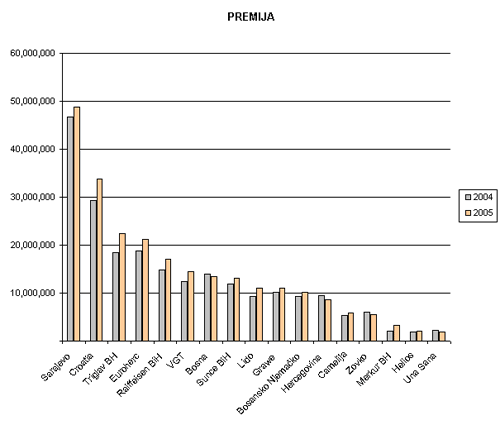 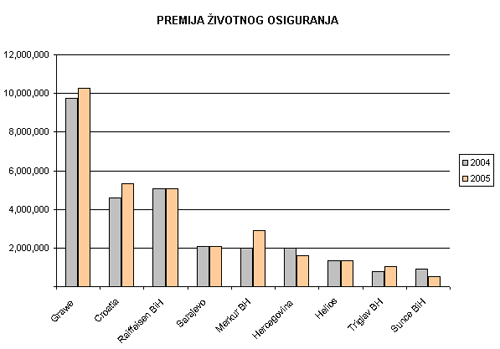 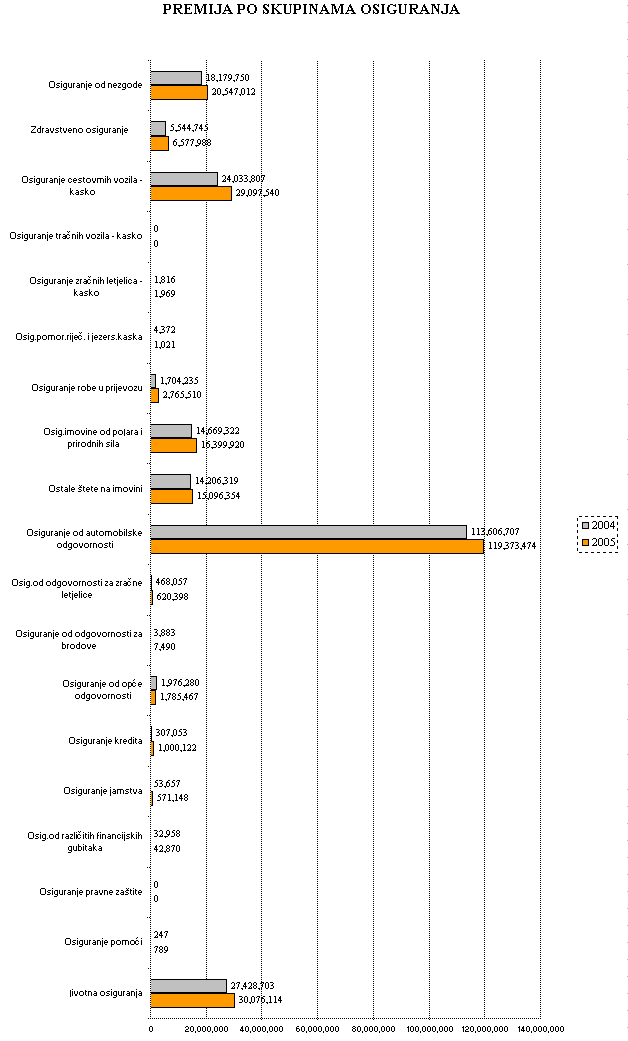 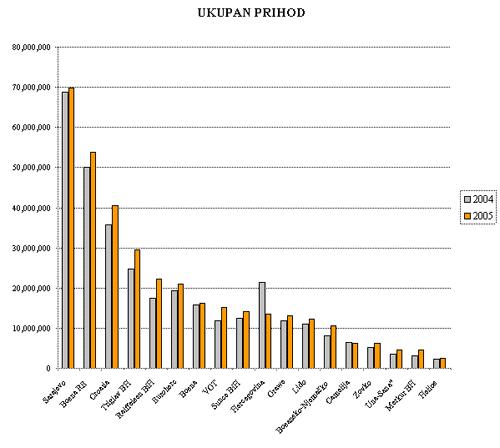 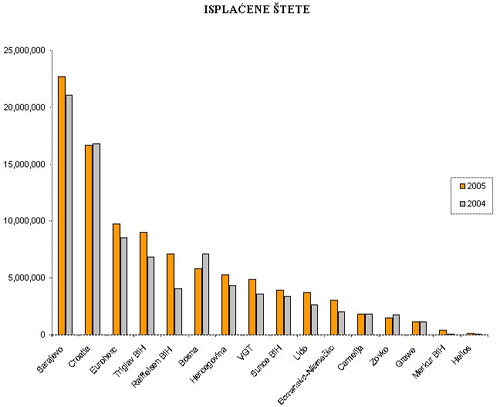 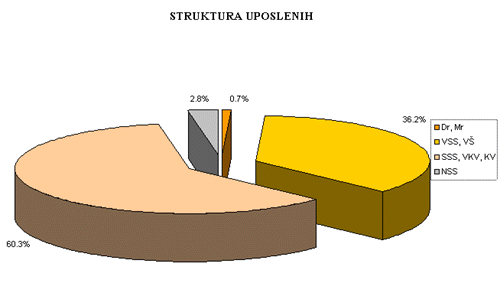 Pregled ukupne premije po grupama/skupinama osiguranja za I-IX 2005PREGLED UČEŠĆA DRUŠTAVA U FAKTURIRANOJ PREMIJI ZA PERIOD I-VI 2005. GODINEUdio reosiguranja u likvidiranim i rezerviranim štetama
PREGLED UČEŠĆA DRUŠTAVA U FAKTURIRANOJ PREMIJI ZA PERIOD I-IX 2005. GODINE